Curriculum VitaeIgor Biorčević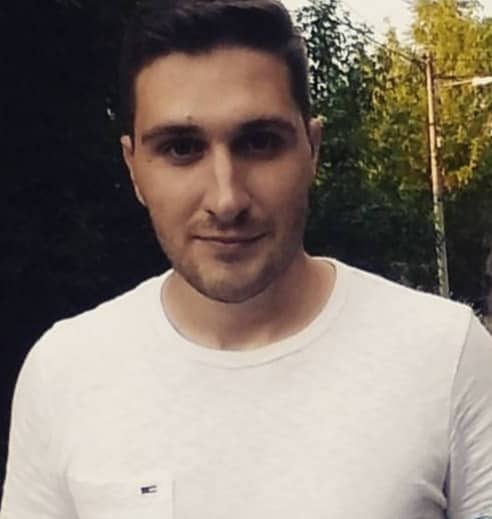 Datum rođenja: 29/06/1994Pol: MuškiAdresa: Baštovanska 66b, 11010 Beograd, SrbijaE-mail: igorbior2906@gmail.comTelefon: 065-860-25-86OBRAZOVANJE:Pravni fakultet Univerziteta u Beogradu, master studije - Javno-pravni modul, pod-modul Radno i socijalno pravo 2018 -Pravni fakultet Univerziteta Union, osnovne studije 2014-2018Srednja škola "Sveti Ahilije", Arilje 2010-2014STUDENTSKE PRAKSE:Advokatska kancelarija  Đorđević, Popović, Pantelić -praksa u maju 2017 godineAdvokatska kancelarija  Tešić i Andrić -praksa u decembru 2017 godineAdvokatska kancelarija  Popović i Pantelić -praksa u martu 2018 godineKURSEVI I SEMINARI:Korišćenje elektronske pravne baze Paragraf Lex v16.5 - sertifikatPravni fakultet Univerziteta Union i Paragraf Lex d.o.o. Beograd, 2015 godineCriminal Law in America: A U.S. Jurisprudence Experience - sertifikat U.S. Department of Justice Office of overseas Prosecutorial Assistance development andtraining and Union University, Faculty of Law, Beograd, 2016 godineTeorijska i praktična obuka Antikorupcijski praktikum - sertifikatPravni fakultet Univerziteta Union u okviru Antikorupcijske akademske inicijative zaJugoistocnu Evropu u saradnji sa Washington and Lee University (SAD), Beograd, 2017 godineProgram pružanja besplatne pravne pomoći "PRAVNA KLINIKA" - sertifikatZa Intelektualnu svojinu, Pravni fakultet Univerziteta Union, 2018 godineJEZIK, VEŠTINE I SPOSOBNOSTI:Govorim, čitam i pišem Engleski jezik.Odlično znanje rada na računaru- Microsoft office(napredni paket) i Internet platforma.Posedujem vozačku dozvolu B kategorije.LIČNE OSOBINE:Sposoban kako za timski, tako i za individualni rad, odlične organizacione sposbnosti, uvek spreman za dalja usavršavanja i učenje, spreman za rad pod pritiskom, veoma uporan i snalažljiv u datim situacijama.